Заявка на виртуальный конкурс «Интерактивный педагог»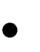 ФИО: Ряпосова Лариса ЮрьевнаОУ:  МАДОУ «Детский сад №55» г. Перми Должность: воспитательСтаж педагогической работы:   25 летНоминация, в которую заявляюсь  «Лучший сайт»Состав группы разработчиков сайта (если сайт разработан группой педагогов): --Укажите, какую роль играет сайт в организации образовательногопроцесса – Персональный сайт педагога ДОУ – это моя визитная карточка в Интернет пространстве. На протяжении профессиональной деятельности он будет являться эффективным способом коммуникации с  педагогами и родительским сообществом, а также со всей огромной интернет аудиторией!!!Ссылка на сайт: https://infourok.ru/user/ryaposova-larisa-yurevna?owner=guest